BangladeshBangladeshBangladeshAugust 2026August 2026August 2026August 2026SundayMondayTuesdayWednesdayThursdayFridaySaturday123456789101112131415National Mourning Day1617181920212223242526272829Krishna JanmashtamiBirthday of Muhammad (Mawlid)3031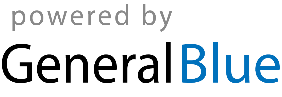 